DAROVACÍ SMLOUVA 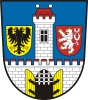 v souladu se zákonem č. 89/2012 Sb., Obč. zák.Město Český Brod se sídlem náměstí Husovo 70, PSČ 282 01, Český Brod zastoupené Bc. Jakubem Nekolným, starostou města IČO: 00235334(dále jen,,dárce“)aDobrovolný svazek obcí Český Brod – Doubravčicese sídlem náměstí Husovo 70, PSČ 282 01, Český Brod zastoupený xxxxxxxxxxxxxxxxxxxxxxxxxxxxIČO: 09748989(dále jen „obdarovaný“)uzavírají podle § 2055 a následujících Zákona č. 89/2012 Sb., občanský zákoník tuto darovací smlouvu:Dárce touto smlouvou daruje obdarovanému do jeho vlastnictví drobný hmotný majetek, 
jehož soupis tvoří přílohu č. 1 a je nedílnou součástí této smlouvy, který byl nakoupen v letech 2016 až 2021 v rámci projektů Sdílené radosti a strasti škol ze správního obvodu ORP Český Brod, reg. č. CZ.02.3.68/0.0/0.0/15_005/0000148 a Sdílené radosti a strasti škol III, 
reg. č.  CZ.02.3.68/0.0/0.0/17_047/0008647 s podporou dotačních programů OP VVV, v celkové pořizovací ceně 133.775,17 (slovy jedno sto třicet tři tisíce sedm set sedmdesát pět celých 
a sedmnáct setin) Kč. Uvedený majetek předá dárce obdarovanému na základě předávacího protokolu do 15 dnů 
ode dne oboustranného podpisu této smlouvy. Obdarovaný touto smlouvou přijímá od dárce majetek uvedený v odstavci 1 do svého vlastnictví a prohlašuje, že jej použije k realizaci projektu Vzkvétání škol Českobrodska, 
reg. č. CZ.02.3.68/0.0/0.0/20_082/0022927, který navazuje na  výše uvedené projekty. Tuto smlouvu je možné měnit pouze písemnou dohodou smluvních stran ve formě písemných číslovaných dodatků této smlouvy, podepsaných oběma smluvními stranami. Práva a povinnosti smluvních stran v této smlouvě výslovně neupravené se řídí příslušnými ustanoveními výše uvedeného občanského Zákoníku. Smlouva má dvě strany a je vyhotovena ve dvou vyhotoveních, z nichž každá ze smluvních stran obdrží po jednom vyhotovení. Tato smlouva nabývá platnosti dnem jejího podpisu oběma smluvními stranami a účinnosti dnem jejich zveřejnění v registru smluv dle Zákona č. 340/2015 Sb. v platném znění. Osobou zveřejňující tuto smlouvu v registru smluv je město Český Brod. Smluvní strany souhlasí 
s uveřejněním této smlouvy v registru smluv podle Zákona o registru smluv v plném znění. Uzavření smlouvy bylo schváleno usnesením Zastupitelstvem města Český Brod č. 142/2022 ze dne 9. 2. 2022 a v případě tohoto právního úkonu obce jsou splněny podmínky uvedené v § 41 
zákona č. 18/2000 Sb. o obcích, ve znění pozdějších předpisů. Příloha č. 1: Seznam převáděného majetkuV Českém Brodě dne						V Českém Brodě dne…………………………………………………….				……………………………………………………………..Za Město Český Brod, starosta				Za Dobrovolný svazek obcí, předsedkyněBc. Jakub Nekolný						xxxxxxxxxxxxxxxxxxxxxxxxxx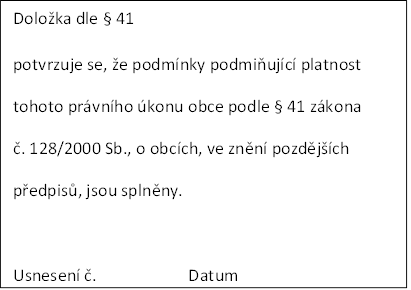 Příloha č. 1 - soupis převáděného majetkuNázevpořizovací cena PC LYNX Easy s  klávesnicí, myší, reproduktory             12 171,00    monitor 24 "AOC MT             6 557,00    PC s klávesnicí, myší, reproduktory včetně Office            15 611,42    monitor 19 "AL 1917             7 417,30    notebook LENOVO V 510           17 184,00    notebook HP ENVY            25 314,41    kancelářský balík OFFICE              6 515,85    tiskárna Canon           12 489,99    mobilní telefon Samsung GALAXY             6 390,00    mobilní telefon Xiaomi             7 163,20    kancelářská židle Lucas              4 834,00    fotoaparát SONY včetně pouzdra a paměťové karty              6 018,00    skartovačka AT - 12C             2 293,00    Lampa stolní Heron                 663,00    Lampa stolní Heron                 663,00    Router - wifi             2 490,00    Celkem         133 775,17    